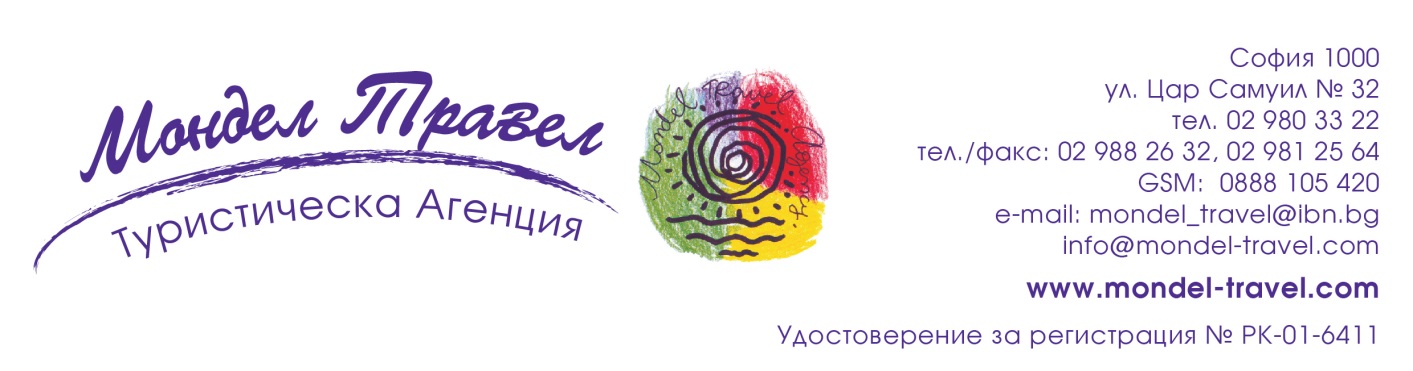 Почивка в апартхотел ГАРДЕНИЯ ПАЛАС, Поморие2 дни/ 1 нощувка(с изключение на месеците юли-август)Транспорт: собственЦена от: 35 лв. 10% отстъпка за ранно записване до 31.03.21Описание на апартхотел Гардения Палас/ www.gardenia-palace.comАпартхотел Гардения Бийч Палас е апартаментен комплекс, намиращ се на 500 м от Гранд хотел Поморие, между Поморийското езеро и Черно море. Той предлага настаняване в апартаменти с 1, 2 и 3 спални. За апартаментите има 6 отделни входа, което ги прави почти самостоятелни.На територията на целия апартхотел е осигурен безплатен Wi-Fi.Всички апартаменти имат кухненски бокс, баня, балкон с гледка към морето и разтегателен диван. Оборудвани са с телевизор с плосък екран, климатик, маса за хранене. Баните са с вана или душ и са снабдени с безплатни тоалетни принадлежности.В апартхотела на разположение на гостите са СПА и уелнес центъра (парна баня, сауна, закрит басейн, масажи), фитнес центъра и открития басейн, около който има възможност за безплатно ползване на чадъри и шезлонги.Поморийското езеро предлага лечебна кал и има орнитоложки център, в който могат да се наблюдава около 200 вида птици.Цени в лева на помещение:Цените са в лева, за помещение и включват:* база RO – включва само настаняване в избраното помещение, без хранене* ДДС* туристическа такса* туристическа застраховка* ползване на интернет* ползване на открит басейн* чадъри и шезлонги на територията на комплекса* Настаняване: след 14 ч. Освобождаване: до 12ч.Доплащане за:* Дете до 1.99год. се настанява безплатно;* Бебешка кошара – 5 лв./ден* Домашни любимци (по запитване) – 15 лв/ ден* Паркинг = 5 лв/ ден* Подземен паркинг 10 лв/ден (с предварителна резервация)* Късно освобождаване на апартхотела /по запитване/ до 16ч - 50% от стойността на последната нощувка, а за след 16 ч. се дължи пълна нощувкаТуроператор “ТА Мондел Травел” е застрахована по смисъла на чл. 97, ал.1 от Закона за туризма в застрахователна компания ЗК „ЛЕВ ИНС“ АД със застрахователна полица №00088159/13062010010701 /валидна от 31.07.2020 г. до 30.07.2021 г./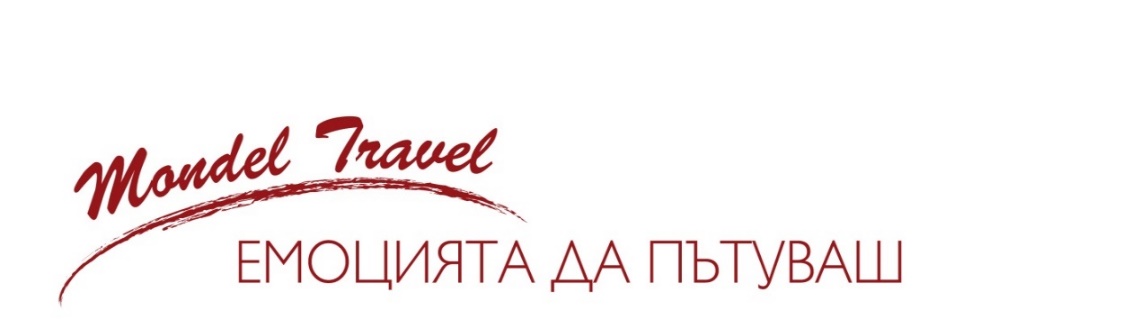 НастаняванеМаксимално настаняванеЦените важат заБаза01.05 - 03.0604.06 - 01.0702.07 - 22.08.23.08 - 19.09.Апартаменти с 1 спалня2+22 рахRO7098148128Апартаменти с 2 спалня4+24 рахRO90140198168Апартаменти с 3 спалня6+26 рахRO132180270240Промяна и анулация без санкцияПромяна и анулация без санкцияПромяна и анулация без санкцияПромяна и анулация без санкция3355Минимален престойМинимален престойМинимален престойМинимален престой1131Санкция за късна промяна или неявяванеСанкция за късна промяна или неявяванеСанкция за късна промяна или неявяванеСанкция за късна промяна или неявяване1131Доплащане за възрастен - всички навършили 12г. (лв/вечер)Доплащане за възрастен - всички навършили 12г. (лв/вечер)Доплащане за възрастен - всички навършили 12г. (лв/вечер)Доплащане за възрастен - всички навършили 12г. (лв/вечер)10102010Доплащане за дете от 2 до 11.99 г. лв/вечер)Доплащане за дете от 2 до 11.99 г. лв/вечер)Доплащане за дете от 2 до 11.99 г. лв/вечер)Доплащане за дете от 2 до 11.99 г. лв/вечер)10101010Всички резервации се предплащат на 100% преди датата на настаняване!Всички резервации се предплащат на 100% преди датата на настаняване!Всички резервации се предплащат на 100% преди датата на настаняване!Всички резервации се предплащат на 100% преди датата на настаняване!Всички резервации се предплащат на 100% преди датата на настаняване!Всички резервации се предплащат на 100% преди датата на настаняване!Всички резервации се предплащат на 100% преди датата на настаняване!Всички резервации се предплащат на 100% преди датата на настаняване!